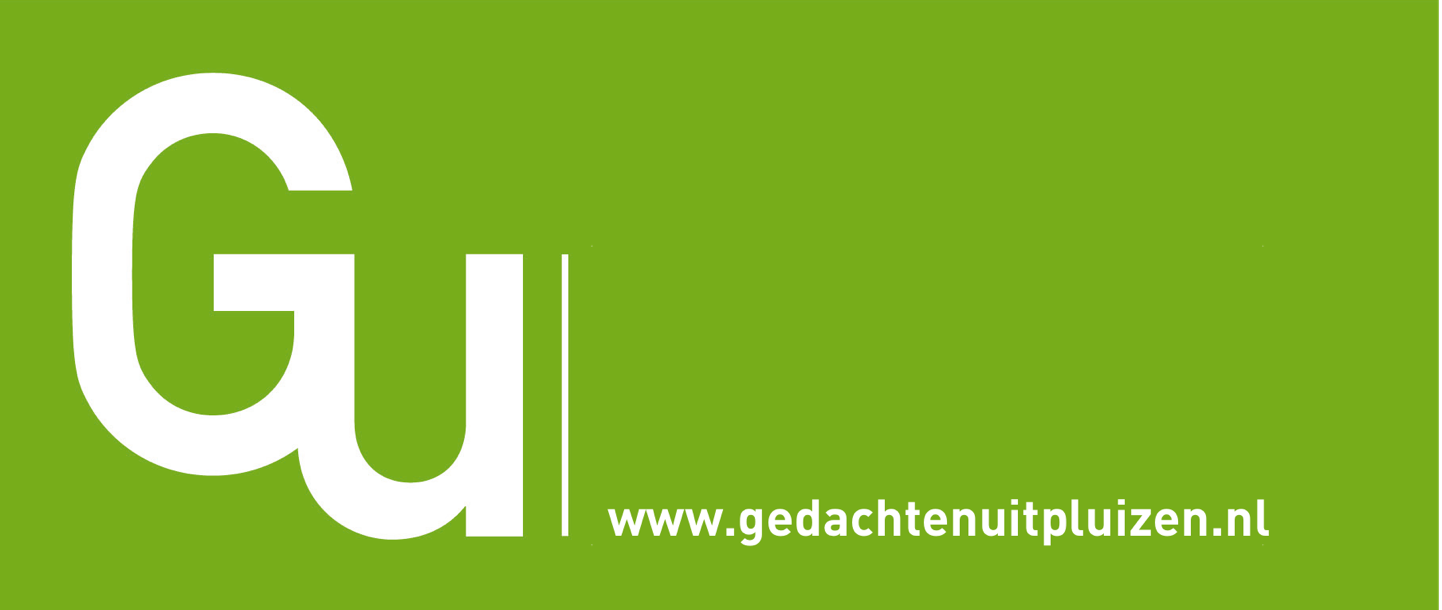 DRAAIBOEKGedachten Uitpluizen: Cognitieve gedragstherapie bij psychose en trauma(8 dagen | 50 lesuren en 50 werkuren)CursusGedachten Uitpluizen: CGT bij psychose en traumaHoofddocentJoost Baas, joostbaas@mac.com Tijd09.30-17.00 uur (6 uur en 15 minuten lestijd per dag)LocatieDe Veste in Amersfoort, Utrechtseweg 266, 3818 EW AmersfoortTotale belasting50 lesuren en 50 werkuren (opdrachten en literatuur bestuderen)DocentenDrs. Joost Baas, GZ-psycholoog en VGCt supervisorDr. Paul de Bont, klinisch psycholoog, VGCt supervisorDrs. Rob van Grunsven, klinisch psycholoog, VGCt supervisorDr. David van den Berg, klinisch psycholoog, VGCt supervisorDoelgroepArtsen, psychiaters, psychologen, GZ-psychologen, klinisch psychologen en psychotherapeuten. Voor iedere deelnemer geldt dat die tenminste een 100 uur basiscursus VGCt moet hebben afgerond (al dan niet integraal in de GZ-opleiding). Ook geldt voor iedere deelnemer dat hij/zij werkt met patiënten met psychose klachten. Dat hoeft niet noodzakelijk in een psychose-team te zijn, maar betreft evt. patiënten die psychose klachten ervaren bij andere pathologie (bijv. borderline persoonlijkheidsstoornis, depressie, OCD, etc.). Het is noodzakelijk dat er tussen de lesdagen geoefend kan worden en dat eigen casuïstiek ingebracht wordt. ToetsingAanwezigheid 90% (één dagdeel kan regulier worden gemist en een tweede dagdeel kan gemist worden met een vervangende opdracht)Een eigen casus met CGT-interventietechniek op video ingebracht met een presentatie vooraf van de leer-theoretische achtergrond van de betreffende CGT-techniek – er zit geen kwaliteitsoordeel aan verbonden, doch de inbreng is wel verplichtVoldoende beoordeling van de gemaakte eindopdrachtVoldoende beoordeling op de schriftelijke eindtoetsDoelDe cognitief-gedragstherapeutische vaardigheden vergroten op het gebied van verscheidene psychose klachten en aanverwante psychopathologie. Na afloop weet de deelnemer hoe effectief CGT bij psychose is. De deelnemer kan bij individuele cliënten uitleggen wat er verwacht kan worden van CGT bij psychose. Ook kan de deelnemer de therapeutische relatie hanteren (bijvoorbeeld bij ontbrekend ziekteinzicht), over doelen onderhandelen (ook bij incongruente hulpvragen), klachtmetingen uitvoeren en verdere informatie inwinnen op verschillende manieren, gedoseerd en op maat psycho-educatie geven over psychose, FA/BA’s en een probleemformulering maken van verscheidene soorten psychose (paranoia, stemmen, en meer), en op basis daarvan een behandelplan opstellen en uitvoeren in lijn met het CGT-protocol hiervoor. Men leert CGT a.h.v. cognitieve technieken, gedragsexperimenten, en exposure. Daarnaast wordt er kennis opgedaan over trauma en psychose, en leren de deelnemers wanneer trauma-verwerkingsbehandeling past binnen de context van CGTp, beredeneerd vanuit een model voor geïntegreerde conceptualisatie van trauma en psychose (model Hardy en vd Berg, 2019). Men leert tenslotte andermans en de eigen competenties beoordelen a.h.v. de competentieschaal voor CGTp. WerkvormenPowerpoint presentaties, discussies, rollenspelen, literatuur lezen, stellingen formuleren en bediscussiëren ahv gelezen literatuur, huiswerkopdrachten, vignetten en eigen casuïstiek, video inbreng, eigen presentatie, elkaar scoren met de CGTp competentieschaal, een eindopdracht, en schriftelijke toetsing. LiteratuurM. van der Gaag, T. Staring (Eds). Handboek Psychose. (2019). Amsterdam: Uitgeverij Boom.M. van der Gaag, T. Staring, D. Van den Berg, J. Baas. Gedachten Uitpluizen – CGT-protocollen bij psychotische klachten (2013). Oegstgeest: Stichting Cognitie en Psychose.T. Staring, D. van den Berg, J. Baas en M. van der Gaag. Gedachten Uitpluizen – therapeutische technieken en vaardigheden boek (2014). Oegstgeest: Stichting Cognitie en Psychose. (downloaden van www.GedachtenUitpluizen.nl)Losse artikelen en instrumenten, zoals de Competentie schaal voor CGTp (CTS-RP) (worden verstrekt of de URL-link staat genoemd waar het gedownload kan worden)Protocollen, meetinstrumenten en formulieren (downloaden van www.GedachtenUitpluizen.nl)Video inbrengIedere deelnemer brengt een CGT-interventietechniek op video in. Het hoeft niet noodzakelijk bij psychose te zijn. Wel moet het om een veranderingsgerichte interventie gaan. Een interview, g-schema maken, inventarisatie van klachten, meting, neerwaartse pijltechniek zijn allemaal niet akkoord. Wel alle andere CGT-interventietechnieken die verder in het techniekenboekje staan. Op dag 1 wordt afgestemd wie welke techniek zal doen met een cliënt, zodat er geen of weinig overlap is. De video-demonstratie wordt voorafgegaan door een korte presentatie aan de groep. Hierin moet de achtergrond van de techniek uitgelegd worden, en op wat voor soort onderdelen van klachten de techniek zich richt. Over de specifieke casus moet een leer-theoretische (FA/BA) analyse gepresenteerd worden van het stukje klacht waar de techniek in de video over zal gaan. Hieruit moet begrip van de leer-theorie en een passende behandelkeuze blijken. De video moet worden meegenomen op een eigen laptop (eventueel als back-up ook aangeleverd op een USB-stick). Let bij de video-opname op voldoende volume van geluid! De observanten van de video hanteren de CGTp competentieschaal om de inbreng te scoren.Stellingen a.h.v. de voor te bereiden literatuurIedere deelnemer is één dag aan de beurt (twee per dag vanaf dag 2) om aan de hand van de literatuur voor die dag twee stellingen voor te bereiden ter discussie. Aan het begin van die dag worden die stellingen geponeerd en met de groep bediscussieerd. EindopdrachtIedere deelnemer levert uiterlijk een week na de 8e lesdag (1) een volledig ingevulde probleemformulering van een eigen cliënt met psychotische klachten in, met daarbij eveneens (2) een gefaseerd- uitgewerkt behandelplan dat in lijn is met het CGT-protocol voor die betreffende psychotische klacht. Tijdens de trainingsdagen kan de uitwerking voor een eigen cliënt reeds aan bod komen, bijvoorbeeld naar aanleiding van de video-inbreng.AccreditatieAangevraagd bij VGCt (als 50 uur vervolgcursus) en FGzPtEindtoetsSchriftelijke eindtoets tijdens de laatste bijeenkomstLesdagen overzicht Tijd: 	09:30-17:00 	(netto 6 uur en 15 minuten lestijd per lesdag)Dag: 	maandagenDag 1 	Psychose, therapeutische attitude en competenties, klachtmetingen en de stappen in CGTpDocent	JoostOnderwerpen	De volgende onderwerpen komen in deze bijeenkomst aan bod:Basiskennis psychose updateEffectiviteit CGTpTherapeutische relatie: contact aangaan, aansluiten bij waanperspectief, taalgebruik, begrijpen van lijdensdruk, empathie en warmte uitdrukken, hoop biedenNormen en waarden CGTpGlobale Stappen in het CGTp processKlachten meten en evalueren bij psychoseEnkele kwesties rondom zorgorganisatie bij CGTpLeerdoelen:	Na afloop van vandaag kunt u / hebt u kennis van:psychose klachten en stoornissende wetenschappelijke evidentie voor de effectiviteit van CGT bij psychosede therapeutische relatie hanteren bij 1e contact en afwezig ziekteinzichtde gewenste therapeutische attitude, eerste kennismaking met de competentie schaal voor CGTp (CTS-RP)de stappen in een CGTp procespsychose klachten metenzorgorganisatie en samenwerking CGW-erDoen van tevoren:Maak een account aan op de website www.gedachtenuitpluizen.nl zodat je daar materiaal kunt downloaden. Luister podcast (26 min) psychose en CGTp: https://www.vgct.nl/themas/podcasts/podcast-psychoses-tonnie-staringLiteratuur te lezen alvorens deze dag:Neem globaal door: competentie schaal voor CGTp (CTS-RP)Neem globaal door: rapport ‘Praten naast pillen; krijgt de patiënt met psychose dat wel?’ https://www.vgct.nl/stream/19.05.vgctsurvey-praten-naast-pillen.pdf Hoofdstuk 1 van Handboek Psychose: ‘wat is psychose?’ van vd Gaag & Staring (p13-25)Hoofdstuk 2 van Handboek Psychose: ‘hoe ontstaat een psychose?’ van Germeys ea (p26-39)Hoofdstuk 8 van Handboek Psychose: ‘praten met een patiënt met psychose’ van Baas & vd Gaag (p104-120)Nodig vandaag (uitgeprint meenemen):Competentie schaal voor CGTp (CTS-RP)Programma:Dag 2	Psychose conceptualiseren in een cognitief model Docent		PaulOnderwerpen	De volgende onderwerpen komen in deze bijeenkomst aan bod:Gebruik van metingen, registraties, interviews en real-life observaties om informatie in te winnenConceptualiseren a.h.v. FA/BA en probleemformulering: ins & outsDoelen stellen bij psychose; de balans zoeken en respect voor perspectief Eerste overzicht: welke CGT verandertechnieken passen bij welke onderdelen probleemformulering?Video’s uit de praktijk van deelnemersLeerdoelen:	Na afloop van vandaag kunt u / hebt u kennis van:verschillende manieren van informatie inwinnen over de aard van de psychose symptomen en omringende aspecteneen cognitief-gedragstherapeutisch probleemformulering maken van de gepresenteerde psychotische klachten, met daarin zowel referentiële als sequentiële verbanden samen doelen stellen bij patiënten zonder congruente hulpvraagCGT-verander technieken koppelen aan de probleemformuleringtoepassing van het geleerde in de praktijkDoen van tevoren:Neem tenminste twee vragenlijsten omtrent psychose symptomen van de website Gedachten Uitpluizen af bij een cliënt met deze klachten, interpreteer de uitkomsten en neem mee naar de lesBekijk film G-schema Prof. C. vd Heijden: https://www.youtube.com/watch?v=7wA4coBQcRQ&t=458s Bekijk film socratische dialoog Dr. M. Appelo: https://www.youtube.com/watch?v=208746TuV3s&t=196s Bekijk film neerwaartse pijl Prof. C. Bockting: https://www.youtube.com/watch?v=Yx5udW6_FPo Literatuur te lezen alvorens deze dag:Neem globaal het hele boekje door en bestudeer in detail de CGT-technieken die je nog niet uit je hoofd kent: ‘therapeutische technieken en vaardigheden’ (p3-83): https://www.gedachtenuitpluizen.nl/werkplaats/bibliotheek/therapeutische-technieken-en-vaardigheden-boek/ Gedachten Uitpluizen boek, hoofdstuk 1 (p4-12), hoofdstuk 2 (p13-44) en hoofdstuk 3 (p45-66; dus dit laatste hoofdstuk niet volledig)Hoofdstuk 13 van Handboek Psychose: ‘Cognitieve gedragstherapie’ van Staring & vd Gaag (p187-215)Nodig vandaag (uitgeprint meenemen):Competentie schaal voor CGTp (CTS-RP)Leeg formulier probleemformuleringProgramma:Dag 3		CGT bij paranoia, video’sDocent		PaulOnderwerpen	De volgende onderwerpen komen in deze bijeenkomst aan bod:Cognitief model paranoiaProbleemformulering bij paranoia; ins & outsVanuit probleemformulering CGT interventieplan opstellen Video’s uit de praktijk van deelnemersLeerdoelen:	Na afloop van vandaag kunt u / hebt u kennis van:het cognitieve model omtrent overmatige achterdochthet	in	kaart	brengen	van	overmatige	achterdocht,	middels meetinstrumenten en een gestructureerd intervieween cognitief-gedragstherapeutisch probleemformulering maken van overmatige achterdocht, met referentiële en sequentiële verbandenvanuit de conceptualisatie CGT-technieken inzetten voor achterdochtin de praktijk brengen van het geleerde tot nu toeDoen van tevoren:Niks! Behalve dan de literatuur bestuderen, benodigde zaken meenemen, en de stellingen voorbereiden en video/presentatie regelen als je vandaag aan de beurt bent. Literatuur te lezen alvorens deze dag:CGT-protocol voor overmatige achterdocht (Hoofdstuk 4.1 van G.U. boek, p. 91-126)Hoofdstuk 6 uit Handboek Psychose: ‘een psychose vaststellen’ van v Grunsven (p80-93)Nodig vandaag (uitgeprint meenemen):Competentie schaal voor CGTp (CTS-RP)Eventueel eigen casus (is ruimte voor)Interview samenzwering (achterdocht; downloaden van gedachtenuitpluizen)Leeg formulier ‘probleemformulering’ (downloaden van gedachtenuitpluizen)Programma:Dag 4	CGT bij paranoia deel 2, video’sDocent		JoostOnderwerpen	De volgende onderwerpen komen in deze bijeenkomst aan bod:CasuïstiekCGTp verandertechnieken (cognitieve, gedrags- en imaginaire technieken) Huiswerk geven bij paranoiaVideo’s uit de praktijk van deelnemersLeerdoelen:	Na afloop van vandaag kunt u / hebt u kennis van:Cognitieve CGT technieken uitvoeren bij paranoiaGedragsmatige CGT technieken uitvoeren bij paranoiaModulaire CGT (korte modules) op instandhoudende factoren van paranoia gerichtHuiswerk geven bij CGT voor paranoiaIn de praktijk brengen van het geleerde tot nu toeDoen van tevoren:Bekijk film cumulatieve kansberekening J. Baas: https://www.youtube.com/watch?v=jVWx19zWrPA Bekijk film taartpunt-techniek Prof. M. vd Gaag: https://www.youtube.com/watch?v=xLFwxVPm_8c&t=31s Bekijk film gedragsexperiment Prof. M. vd Hout: https://www.youtube.com/watch?v=wIrnjYSBYJk&t=228s Bekijk film exposure Prof. A. v Minnen: https://www.youtube.com/watch?v=56yfe_d6lbs&t=147s Denk na over eigen casus met paranoia waarmee je op de dag wilt oefenenLiteratuur te lezen alvorens deze dag:Hoofdstuk 3 van het Handboek Psychose: ‘overmatige achterdocht (paranoia)’ van Freeeman (p40-55). Hoofdstuk 12 van het Handboek Psychose: ‘medicatie’ van Wunderink (p160-186)Nodig vandaag (uitgeprint meenemen):Competentie schaal voor CGTp (CTS-RP)Formulier gedragsexperiment (versie 3) (downloaden van gedachtenuitpluizen)Formulier kosten-batenanalyse (downloaden van gedachtenuitpluizen)Formulier cumulatieve kansberekening (downloaden van gedachtenuitpluizen)Formulier taartpunttechniek (downloaden van gedachtenuitpluizen)Programma:Dag 5 		CGT bij stemmen horen, video’sDocent		RobOnderwerpenDe volgende onderwerpen komen in deze bijeenkomst aan bod:Cognitieve modellen bij stemmen horenProbleemformulering en lijdensdruk rondom bij stemmen: ins & outsVanuit probleemformulering CGT plan bouwen Video’s uit de praktijk van deelnemersLeerdoelen:	Na afloop van vandaag kunt u / hebt u kennis van:het cognitieve model omtrent stemmen horenhet in	kaart brengen van stemmen,	middels meetinstrumenten en een gestructureerd intervieween cognitief-gedragstherapeutisch probleemformulering maken van stemmen horen, met referentiële en sequentiële verbandenalert zijn op transdiagnostische en aanverwante kwesties: wanneer past CGTp bij iemands hulpvraag op gebied van stemmen? vanuit de conceptualisatie CGT-technieken bedenken voor stemmenin de praktijk brengen van het geleerde tot nu toeDoen van tevoren:Niks! Literatuur te lezen alvorens deze dag:Gedachten Uitpluizen boek, hoofdstukken 4.2, 4.3 en 4.4 (p126-210), de stemmen protocollenNodig vandaag (uitgeprint meenemen):Competentie schaal voor CGTp (CTS-RP)Interview Stemmen (downloaden van gedachtenuitpluizen)Leeg formulier ‘probleemformulering’ (downloaden van gedachtenuitpluizen)Programma:Dag 6   	CGT bij stemmen horen deel 2, video’sDocent		RobOnderwerpenDe volgende onderwerpen komen in deze bijeenkomst aan bod:CasuïstiekCGTp verandertechnieken (stimulus-, cognitieve, gedrags- en imaginaire technieken) Huiswerk geven bij stemmen Video’s uit de praktijk van deelnemers Leerdoelen:	Na afloop van vandaag kunt u / hebt u kennis van:Stimulus-manipulatie bij stemmenCognitieve CGT technieken uitvoeren bij stemmenGedragsmatige CGT technieken uitvoeren bij stemmenCOMET bij stemmenHuiswerk geven bij CGT voor stemmenIn de praktijk brengen van het geleerde tot nu toeDoen van tevoren:Bekijk film historische toets K. Helmus: https://www.youtube.com/watch?v=fzlKpRRPl2s&t=252s   Bekijk film meerdimensionaal evalueren Dr. D. vd Berg: https://www.youtube.com/watch?v=6HIyFGkXBbs Bekijk film COMET Prof. K. Korrelboom: https://www.youtube.com/watch?v=EqC5Mm8b1gU&t=93s Literatuur te lezen alvorens deze dag:Bekijk globaal de COMET werkboeken en formulieren (downloaden van gedachtenuitpluizen, onder ‘formulieren’)Hoofdstuk 4 uit Handboek Psychose: ‘stemmen horen auditief-verbale hallucinaties)’ van vd Gaag & Staring (p56-66). Nodig vandaag (uitgeprint meenemen):Competentie schaal voor CGTp (CTS-RP)Leeg formulier ‘historische toets’ (downloaden van gedachtenuitpluizen)Leeg formulier ‘kolommen techniek / voor en tegen’ (downloaden van gedachtenuitpluizen)Leeg formulier ‘meerdimensionaal evalueren’ (downloaden van gedachtenuitpluizen)Leeg formulier ‘gedragsexperiment’ (downloaden van gedachtenuitpluizen)Programma:Dag 7  	Obstakels en moeilijkheden, overige psychose klachten, video’sDocent		JoostOnderwerpen	De volgende onderwerpen komen in deze bijeenkomst aan bod:Trouble shooting: hoe te handelen bij obstakels (bijv. in de waan terecht komen, LVB, cognitieve beperkingen, niks mogen zeggen van de stemmen, dogmatisme, systemische problemen, verslaving, probleemformulering komt niet af, etc.)Overige psychose klachten: geesten, magie, demoralisatie, visuele hallucinaties, grootheidswanen, etc. Video’s uit de praktijk van deelnemersLeerdoelen:	Na afloop van vandaag kunt u / hebt u kennis van:Veel voorkomende obstakels bij CGTp en hoe daarmee om te gaanHoe CGTp uitgevoerd kan worden bij patiënten met milde verstandelijke beperkingCGTp bij andersoortige psychose symptomenin de praktijk brengen van het geleerde tot nu toeDoen van tevoren:Bedenk een meegemaakt obstakel bij eigen casus CGTp -> waar liep het vast of wat was ingewikkeld? Waar ligt dat aan denk je?Ga even na of je een patiënt hebt met een andersoortig psychose symptoom die je vandaag zou willen inbrengen als casuïstiek. Het is fijn als je de details goed kent. Literatuur te lezen alvorens deze dag:Gedachten Uitpluizen boek, hoofdstuk 3, p67-89: obstakels bij behandelingGedachten Uitpluizen boek, hoofdstuk 4.5 (p211-244), hoofdstuk 4.7 (p327-366) en hoofdstuk 4.8 (p367-392)Nodig vandaag (uitgeprint meenemen):Competentie schaal voor CGTp (CTS-RP)Leeg formulier ‘probleemformulering’ (downloaden van gedachtenuitpluizen)Programma:Dag 8  	Trauma en psychose, toets, evaluatie, video’sDocent		David Onderwerpen	De volgende onderwerpen komen in deze bijeenkomst aan bod:Afsluitende toetsTrauma en psychose: achtergrond PTSS behandeling bij psychose: effectiviteit en veiligheidTrauma en psychose: conceptualiseren van interactiesVanuit model: CGT plan, wanneer wel en wanneer niet trauma-verwerking (EMDR, IE, etc.)Video’s uit de praktijk van deelnemers (3 stuks)Evaluatie van de cursusLeerdoelen:	Na afloop van vandaag kunt u / hebt u kennis van:relaties trauma en psychose (specifiek stemmen en achterdocht)veiligheid en effectiviteit PTSS behandeling bij mensen met psychose conceptualiseren trauma-gevolgen en psychose (volgens model Hardy en vd Berg), en hieruit een gefaseerd behandelplan binnen CGTp kader opstellenOmgaan met psychose en dissociatie tijdens trauma-verwerkingsgerichte behandelingin de praktijk brengen van het geleerdeDoen van tevoren:Bereid eventueel een cliënt voor waarbij de combinatie van trauma en psychose een rol speelt voor casuïstiek vandaagBekijk korte documentaire over PTSS-behandeling bij psychose (4 cliënten over de T.TIP studie): https://www.youtube.com/watch?v=amGmP5j8QKE&feature=youtu.be Op deze dag wordt verondersteld dat je bekend met tenminste één van de volgende twee PTSS-behandelingen: prolonged exposure (‘imaginair’ en ‘in vivo’) dan wel EMDR. Ken je hier niet tenminste één van, bestudeer dan aub ter voorbereiding van deze lesdag het behandelprotocol van exposure bij PTSS. Literatuur te lezen alvorens deze dag:Hoofdstuk 14 uit Handboek Psychose: ‘Trauma, posttraumatische stress en psychose’ van Hardy en vd Berg (p216-232). Hoofdstuk 15 van Handboek Psychose: ‘Derde generatie CGT’ van vd Berg ea (p233-247)Hoofdstuk 16 van Handboek Psychose: ‘E-health’ van Pot-Kolder ea (p248-255). Nodig vandaag (uitgeprint meenemen):Competentie schaal voor CGTp (CTS-RP)Leeg formulier ‘probleemformulering bij PTSS’ (downloaden van gedachtenuitpluizen)Programma:DagDatumDocent1Maandag 18 mei 2020(introductie, therapeutische attitude en competenties, klachtmetingen)Joost2Maandag 25 mei 2020(informatie inwinnen, conceptualiseren, doelen)Paul3Maandag 15 juni 2020(CGT bij paranoia)Paul 4Maandag 29 juni 2020(CGT bij paranoia – deel 2)Joost5Maandag 31 aug 2020(CGT bij stemmen)Rob6Maandag 14 sep 2020(CGT bij stemmen – deel 2)Rob7Maandag 28 sep 2020(obstakels en moeilijkheden – overige psychose klachten)Joost8Maandag 5 okt 2020(trauma en psychose, toets en evaluatie)DavidTijdActiviteitLeerdoelWerkvormWerkvorm09:30-10:00Kennismaking, inventarisatie kennisniveau, verwachtingen rondom training bespreken, discussiePlenair gesprekPlenair gesprek10:00-11:45Update: actuele kennis van psychose: DSM5, dopamine, stadiëring, continuüm, cognitieve tendensen, en risicofactoren1PPT presentatie en gesprekPPT presentatie en gesprek11.45-12:00Pauze12:00-12:30Effectiviteit van CGT bij psychose – meta-analyses en begrip daarvan2PPT presentatiePPT presentatie12:30-13:00Aansluiten bij waanperspectief bij een cliënt zonder ziekteinzicht: gespreksvoering 1e vignet3Rollenspel in tweetallenRollenspel in tweetallen13:00-13:45Lunchpauze13:45-14:30Normen en waarden CGTp, en inhoud van de competentieschaal CGTp4Presentatie Presentatie   14:30-15:15Oefenen met therapeutische attitude en waarden in gespreksvoering, 2e vignet (observant gebruikt competentieschaal en beoordeelt items 2, 3, 5, 6, 8 en 13)44Rollenspel in drietallen + nabespreking15:15-15:30pauze15:30-15:45De zeven CGT-protocollen voor psychose klachten introduceren – inclusief stappen van het gedragstherapeutische proces55PPT presentatie15:45-16:15Klachtmetingen bij psychose: interviews en vragenlijsten66Presentatie16:15-16:30Enkele zorgorganisatie kwesties FAQ, zoals samenwerking CGW’er, interne procedures van indicatiestelling, etc.77Plenair gesprek16:30-16:45SCHEMA PLANNING: video- en presentatie-inbreng: iedere dag van de cursus telkens 2 mensenSCHEMA PLANNING: stellingen voorbereiden ahv literatuur: iedere dag van de cursus telkens 2 mensenPlenair afspreken16:45-16:55Uitleg eindopdracht: bij eigen casus een volledig ingevulde probleemformulering + CGT behandelplan opstellen. Dit indienen bij de hoofddocent (Staring) ter beoordeling.Plenair afspreken16:55-17:00Huiswerk volgende keer opgevenPlenair afsprekenTijdActiviteitLeerdoelWerkvorm09:30-10:00Twee leerlingen poneren ieder twee stellingen ahv literatuur van deze dagPlenair gesprek10:00-10:45In groepjes van drie uiteen: bespreek de afgenomen meetinstrumenten en overleg hoe je nog meer informatie over de aard en context van de psychose symptomen kan inwinnen. Daarna plenair gesprek en ppt presentatie (metingen, interviews, registraties, apps, systeemgesprekken). 1Gesprek in drietallen + nabespreking en presentatie10:45-11:15Globaal cognitief model bij psychose: bijzondere belevingen en bijzondere betekenisgeving. Introductie probleemformulering (individuele conceptualisatie) bij psychose, hoe FA’s en BA’s te maken en daar (deels) in te passen zijn of nog los gemaakt moeten worden. Functie van de analyses is samen begrijpen, verhaal maken, hypothesen vormen over hoe de cliënt klem zit en de problemen in stand blijven, en tenslotte behandeling vorm te geven. 2PPt presentatie11:15-11:30Pauze11:30-12:30Oefening met vignet: interviewen en maken probleemformulering bij cliënt met psychose2Klassikaal rollenspel, docent speelt vignet12:30-13:00Probleemformulering nabespreken2Plenair gesprek13:00-13:45Lunchpauze13:45-14:05Hoe te onderhandelen over doelen van CGTp bij incongruente hulpvraag? (1) de waarden van CGTp, gaat niet om ziekteinzicht of de waarheid (2) aansluiten bij lijdensdruk, (3) common ground vinden op gedrag, emotie en gevolg, niet op gedachte/betekenisgeving, en (4) geen beloftes die je niet kunt waarmaken, je bent en blijft een behandelaar3PPt presentatie en plenair gesprek (enkele voorbeelden)14:05-14:30Oefenen met vignet van docent in het onderhandelen over doelen3Rollenspel in tweetallen14:30-15:00Overzicht CGT verandertechnieken (cognitief, imaginair en gedragsmatig, alsook gericht op de stimulus en de consequenties), gekoppeld aan de conceptualisatie4Plenair gesprek15:00-15:30CGT behandelplan bouwen bij vignet van de probleemformulering4In drietallen plan maken15:30-15:45Pauze15:45-16:20Video-CGT techniek presentatie door 2 personen (ongeveer 15 minuten per presentatie), waarin de achtergrond en doel van de betreffende techniek, evenals FA/BA analyse van het betreffende probleem bij cliënt worden gepresenteerd aan de klas endocent.5Presentatie door leerlingen + feedback16:20-16:50Groep in tweeën, kijken ieder één van de twee video’s op eigen meegenomenapparatuur. CGTp competentieschaal items 1 en 2 worden gebruikt bij de beoordeling. De docent wisselt af bij welke groep hij zit.5Video inbreng van casuïstiek entechnieken + feedback geven16:50-17:00Huiswerk volgende keer opgevenPlenair afsprekenTijdActiviteitLeerdoelWerkvorm09:30-10:00Twee leerlingen poneren ieder twee stellingen ahv literatuur van deze dagPlenair gesprek10:15-10:45CGT-protocol voor achterdocht en meetinstrumenten (R-GPTS)1 en 2PPT presentatie10:45-11:15Start oefenen met samenzweringsinterview (vignet of evt. eigen casus)2Rollenspel in tweetallen11:15-11:30Pauze11:30-12:00Vervolg oefenen met ahv interview de probleemformulering van vignet of eigen casus invullen en ook FA/BA maken3Rollenspel in tweetallen + analyses invullen12:00-13:00Plenair een vignet volledig uitwerken: probleemformulering en Fa/BA3Plenair gesprek en demonstratie13:00-13:45Lunchpauze13:45-14:15Het startpunt vanuit de analyses: waar zit lijdensdruk, common ground, twijfel, eerste opening voor CGTp? Hoe dit in samenwerking te doen? Welke taal en therapeutische houding is niet aanvallend, maar goed samenwerkend richting verandering?4Plenair gesprek14:15-14:45CGT behandelplan bouwen op basis van de analyses van paranoia. 4Brainstorm in tweetallen + nabespreking14:45-15:30Eerste CGT stap introduceren bij paranoia casus en oefenen (een cognitieve techniek)4Rollenspel in tweetallen + nabespreking15:30-15:45Pauze15:45-16:20Video-CGT techniek presentatie door 2 personen (ongeveer 15 minuten per presentatie), waarin de achtergrond en doel van de betreffende techniek, evenals FA/BA analyse van het betreffende probleem bij cliënt worden gepresenteerd aan de klas endocent.5Presentatie door leerlingen + feedback16:20-16:50Groep in tweeën, kijken ieder één van de twee video’s op eigen meegenomenapparatuur. CGTp competentieschaal items 3 en 4 worden gebruikt bij de beoordeling. De docent wisselt af bij welke groep hij zit.5Video inbreng van casuïstiek entechnieken + feedback gevenTijdActiviteitLeerdoelWerkvorm09:30-10:00Twee leerlingen poneren ieder twee stellingen ahv literatuur van deze dagPlenair gesprek10:15-10:45Oefenen: kosten baten analyse bij vermijdend gedrag bij paranoia, eigen casus of vignet1Rollenspel in tweetallen +nabespreking10:45-11:15Oefenen: cumulatieve kansberekening bij gevaar overschatting bij paranoia, eigen casus of vignet1Rollenspel in tweetallen + nabespreking11:15-11:30Pauze11:30-12:30Oefenen: taartpunt-techniek om gebeurtenissen te her-evalueren dieachterdochtig zijn geïnterpreteerd, eigen casus of vignet1Rollenspel in tweetallen +nabespreking12:30-13:00Oefenen met gedragsexperimenten opzetten en uitvoeren voor cliënten met overmatige achterdocht, eigen casus of vignet2Rollenspel in tweetallen + nabespreking13:00-13:45Lunchpauze13:45-14:00Exposure opzetten, casus van een leerling, goed de CS-en en subtiel vermijdings- en veiligheidsgedrag meenemen in de oefening. 2Plenaire demonstratie14:00-14:45Exposure walks – combinatie van gedrags- en cognitieve technieken ‘on the spot’ buiten op straat bij paranoia1 en 2Rollenspel buiten in tweetallen + nabespreking14:45-15:15Modulaire CGT aanpak op andere in standhoudende factoren (zelfwaardering, piekeren, slaap, etc.) -> model Freeman3PPT presentatie15:15-15:30Huiswerk geven bij CGT voor paranoia, herhaling, implementatie, context-variatie, en systeem betrekken4PPT presentatie15:30-15:45Pauze15:45-16:20Video-CGT techniek presentatie door 2 personen (ongeveer 15 minuten per presentatie), waarin de achtergrond en doel van de betreffende techniek, evenals FA/BA analyse van het betreffende probleem bij cliënt worden gepresenteerd aan de klas endocent.5Presentatie door leerlingen + feedback16:20-16:50Groep in tweeën, kijken ieder één van de twee video’s op eigen meegenomenapparatuur. CGTp competentieschaal items 5 en 6 worden gebruikt bij de beoordeling. De docent wisselt af bij welke groep hij zit.5Video inbreng van casuïstiek entechnieken + feedback geven16:50-17:00Huiswerk volgende keer opgevenPlenair afsprekenTijdActiviteitLeerdoelWerkvorm09:30-10:00Twee leerlingen poneren ieder twee stellingen ahv literatuur van deze dagPlenair gesprek10:15-10:45Cognitieve modellen, 3 protocollen CGT bij stemmen horen en meetinstrumenten1 en 2Presentatie10:45-11:15In tweetallen: oefenen met stemmeninterview (eigen casus of vignet)2Rollenspel intweetallen11:15-11:30Pauze11:30-12:00Vervolg oefenen met ahv het interview de probleemformulering van vignet of eigen casus invullen en ook FA/BA maken3Rollenspel in tweetallen + analyses invullen12:00-13:00Plenair een vignet volledig uitwerken: probleemformulering en FA/BA3Plenair gesprek en demonstratie13:00-13:45Lunchpauze13:45-14:30Transdiagnostische kwesties: stemmen horen bij niet-psychotische stoornissen (borderline bijvoorbeeld), bij kinderen, relaties met agressie en suïcidaliteit, en in forensische context. Centrale vraag: wanneer is er een ‘stemmen-probleem’ (in de zin van werkelijk daaraan gekoppelde lijdensdruk)? 4Presentatie en plenair gesprek14:30-15:30CGT behandelplan bouwen op basis van de analyses van stemmen. 5Oefening in tweetallen + nabespreking een volledige casus15:30-15:45Pauze15:45-16:20Video-CGT techniek presentatie door 2 personen (ongeveer 15 minuten per presentatie), waarin de achtergrond en doel van de betreffende techniek, evenals FA/BA analyse van het betreffende probleem bij cliënt worden gepresenteerd aan de klas endocent.6Presentatie door leerlingen + feedback16:20-16:50Groep in tweeën, kijken ieder één van de twee video’s op eigen meegenomenapparatuur. CGTp competentieschaal items 7 en 8 worden gebruikt bij de beoordeling. De docent wisselt af bij welke groep hij zit.6Video inbreng van casuïstiek entechnieken + feedback geven16:50-17:00Huiswerk volgende keer opgevenPlenair afsprekenTijdActiviteitLeerdoelWerkvorm09:30-10:00Twee leerlingen poneren ieder twee stellingen ahv literatuur van deze dagPlenair gesprek10:15-10:30Stimulus-manipulatie bij stemmen: imaginaire technieken en verbale technieken om de stem zelf te doen veranderen of afnemen1Plenaire presentatie10:30-10:50Oefenen met stimulus-manipulatie bij stemmen1Rollenspel in tweetallen10:50-11:15Oefenen historische toets bij stemmen horen2Rollenspel in tweetallen en plenaire discussie11:15-11:30Pauze11:30-12:15Oefenen meerdimensionaal evalueren bij cliënten die stemmen horen die somberheid oproepen2Rollenspel intweetallen12:15-13:00Psycho-educatie en bewijzen voor/tegen van verschillende verklaringen op een rij2Presentatie en rollenspel intweetallen13:00-13:45Lunchpauze13:45-14:30Oefening gedragsexperiment bij stemmen die angst oproepen3Presentatie en rollenspel intweetallen  14:30-15:15COMET bij stemmen horen: protocol en fase van immuniseren (contraconditioneren)4Presentatie en dan rollenspel in tweetallen met de fase van immuniseren (contraconditioneren)15:15-15:30Huiswerk geven bij CGT voor stemmen, hulpmiddelen (imaginaire oefeningen op telefoon opnemen), context-variatie, en systeem betrekken5PPT presentatie15:30-15:45Pauze15:45-16:20Video-CGT techniek presentatie door 2 personen (ongeveer 15 minuten per presentatie), waarin de achtergrond en doel van de betreffende techniek, evenals FA/BA analyse van het betreffende probleem bij cliënt worden gepresenteerd aan de klas endocent.6Presentatie door leerlingen + feedback16:20-16:50Groep in tweeën, kijken ieder één van de twee video’s op eigen meegenomenapparatuur. CGTp competentieschaal items 9 en 10 worden gebruikt bij de beoordeling. De docent wisselt af bij welke groep hij zit.6Video inbreng van casuïstiek entechnieken + feedback geven16:50-17:00Huiswerk volgende keer opgevenPlenair afsprekenTijdActiviteitLeerdoelWerkvorm09:30-10:00Twee leerlingen poneren ieder twee stellingen ahv literatuur van deze dagPlenair gesprek10:15-10:45Oefening: obstakels CGTp1In tweetallen eigen casus en obstakel bespreken + ideeën voor aanpak + daarna plenair gesprek10:45-11:15Veel voorkomende obstakels bij CGTp: te snel gegaan, niet passende probleemformulering of die komt maar niet af, LVB, cognitieve beperkingen, niks mogen zeggen van de stemmen, therapeut komt in de waan terecht, cliënt te angstig, niet open voor psychologisch perspectief, rigiditeit / dogmatisme, systemische problemen, gebrekkige medicatietrouw, verplichte opname/GGZ, verslaving en andere co-morbiditeit, en context van de GGZ afdeling. 1PPt presentatie11:15-11:30Pauze11:30-12:15CGTp bij LVB: aanpassingstechnieken (G-training, gedragsmatige aanpak, sessieformulieren, visuele tools en visuele informatieverstrekking, flashcards, systeem betrekken, huisbezoeken)2Presentatie12:30-13:00Oefening CGTp bij LVB: toegankelijke taal, beeldmateriaal (cartoons, emotie-plaatjes en poppetjes) bij een probleem-situatie samen verhelderen2Oefening in tweetallen13:00-13:45Lunchpauze13:45-14:30CGT bij overige psychose symptomen (andere wanen, visuele hallucinaties, desorganisatie, negatieve symptomen, geesten, djinn en magie)3Plenaire presentatie14:30-15:30Casus van leerling met andersoortig psychose symptoom kiezen om met hele klas een oefening mee te doen. Oefening 1 met als rollen: (1) iemand die de casus bevraagt (klachten checkt, context, etc.), (2) iemand die intussen alles invult in een probleemformulering, (3) iemand die 1 of 2 FA’s invult en (4) iemand die 1 of 2 BA’s invultOefening 2: drie groepjes (2 a 3): strategieën bedenken voor bejegening en omgang met potentiële obstakels drie groepjes (2 a 3): CGT technieken behandelplan bedenkenPlenaire nabespreking: tips van docent3Twee oefeningen met plenaire nabespreking15:30-15:45Pauze15:45-16:20Video-CGT techniek presentatie door 2 personen (ongeveer 15 minuten per presentatie), waarin de achtergrond en doel van de betreffende techniek, evenals FA/BA analyse van het betreffende probleem bij cliënt worden gepresenteerd aan de klas endocent.4Presentatie door leerlingen + feedback16:20-16:50Groep in tweeën, kijken ieder één van de twee video’s op eigen meegenomenapparatuur. CGTp competentieschaal items 11 en 12 worden gebruikt bij de beoordeling. De docent wisselt af bij welke groep hij zit.4Video inbreng van casuïstiek entechnieken + feedback geven16:50-17:00Huiswerk volgende keer opgevenPlenair afsprekenTijdActiviteitLeerdoelWerkvorm09:30-10:30ToetsSchriftelijke toets+ nabespreking10:30-11:00Twee leerlingen poneren ieder twee stellingen ahv literatuur van deze dagPlenair gesprek11:00-11:15Pauze11:15-12:00Relaties trauma en psychose (inclusief mechanismen), en de veiligheid en effectiviteit van reguliere PTSS behandeling bij mensen met psychose1 en 2Ppt presentatie12:00-12:30Gevolgen van trauma en psychose in combinatie conceptualiseren in een CGTp kader; model Hardy & vd Berg 3Ppt presentatie12:30-13:00Oefening: wanneer wel en wanneer niet trauma-gerichte verwerkingstechnieken in een CGT behandeling? + korte presentatie trauma-gevolgen met bijpassende (evidence-based) therapievorm3In tweetallen gesprek, daarna plenair gesprek en korte docent-presentatie13:00-13:45Lunchpauze13:45-14:20Omgaan met dissociatie en psychose tijdens traumaverwerking, theorie over dissociatie en houding van de therapeut4Presentatie en korte stukjes film14:20-14:40Oefening: tijdens een imaginaire exposure / EMDR omgaan met een optredend dissociatief symptoom4Oefening in tweetallen14:40-14:55Gefaseerd behandelen van trauma en psychose vanuit het model van Hardy & vd Berg3Presentatie14:55-15:20Een casus van leerling plenair bespreken: hoe ziet de gefaseerde behandeling eruit vanuit dat model3Plenair gesprek 15:20-15:35Pauze15:35-16:05Video-CGT techniek presentatie door 2 personen (ongeveer 15 minuten per presentatie), waarin de achtergrond en doel van de betreffende techniek, evenals FA/BA analyse van het betreffende probleem bij cliënt worden gepresenteerd aan de klas endocent.5Presentatie door leerlingen + feedback16:05-16:30Groep in tweeën, kijken ieder één van de twee video’s op eigen meegenomen apparatuur. CGTp competentieschaal items 13 en 14 worden gebruikt bij de beoordeling. De docent wisselt af bij welke groep hij zit.5Video inbreng van casuïstiek en technieken + feedback geven16:30-17:00Evaluatie van de trainingSchriftelijke evaluatie + mondeling